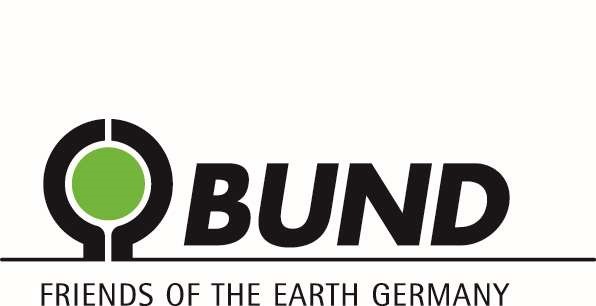 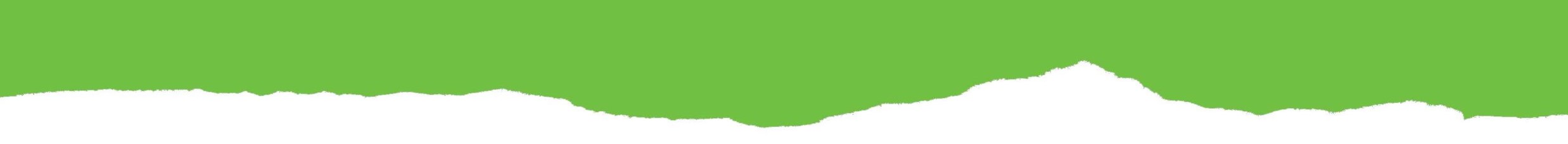 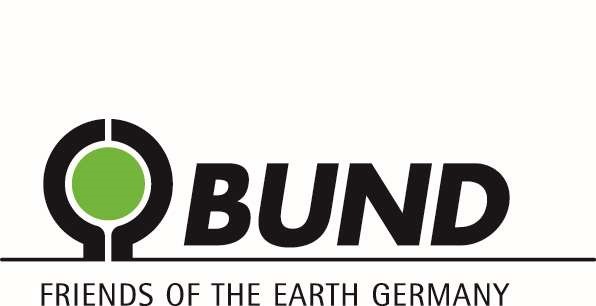 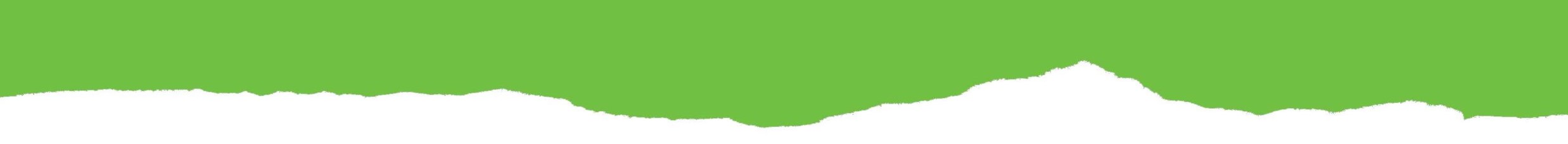 Einladung
c/o Jürgen BeisiegelZur Höhe 1937181 EspolTel.: 05555 8099 22Mail: vorstand@bund-
northeim.dewww.bund-northeim.de10.03.2022Liebes BUND-Mitglied, liebe Förderer und Freunde der Erde,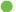 der Vorstand der BUND-Kreisgruppe Northeim lädt Sie herzlich ein zur diesjährigen Jahresversammlung am Donnerstag, den 21.04.2022 um 19.00 Uhr in die Mensa der Mehrzweckhalle Höckelheim (An der Schule 10, 37154 Northeim-Höckelheim, Eingang Klosterstrasse). Auch in diesem Jahr ist wieder ein spannender Vortrag (s. TOP 2) mit anschließender Diskussion geplant. Jeder ist herzlich eingeladen, die Mitgliedschaft im BUND ist keine Voraussetzung. Bringen Sie gerne Angehörige und Freunde mit!  Anbei ist auch unser diesjähriges Veranstaltungsprogramm, an dem alle Interessierten kostenlos teilnehmen können. Wir möchten Sie ermuntern auch selbst mitzumachen und wenn Sie Lust haben, im Naturschutz aktiv zu werden oder eigene Ideen haben – sprechen Sie uns einfach an! Weitere Infos zu Veranstaltungen, Projekten, Pressemitteilungen und Aktivitäten der Kreisgruppe finden Sie auf unserer Internetseite bund-northeim.de.Tagesordnung zur Jahresversammlung 2022:Begrüßung, Feststellung von Beschlussfähigkeit und Tagesordnung, Wahl der Versammlungsleitung
Vortrag: "Tierspuren lesen - Einblicke in das Leben der Wildtiere",
				 Laura Gärtner stellt uns ihre Tätigkeit als Spurenleserin und erste Grundlagen des Fährtenlesens vor. Mit visuellen Eindrücken und vielen Beispielen kommen wir den Wildtieren auf die Spur.
         Kurzer Bericht des Vorstandes über die Aktivitäten 2020/ 2021, Bericht von Kassierer und Kassenprüfern, Entlastung des VorstandesVeranstaltungen und Vorhaben für 2022Diskussion und VerschiedenesWir möchten Sie bitten, sich auch dieses Mal für die Jahresversammlung mit Telefonnummer oder Mailadresse bis zum 10.04. anzumelden. So können wir Sie über etwaige Änderungen informieren. Bitte melden Sie sich unter der genannten Email-Adresse (oder Telefonnummer), wenn Sie teilnehmen möchten. Bei der Versammlung müssen alle dann geltenden Hygiene- und Abstandsvorschriften eingehalten werden. Wir bedanken uns für Ihr Verständnis! Falls noch nicht geschehen, können Sie uns unabhängig von der Teilnahme an der Versammlung auch gerne Ihre Email-Adresse für unseren monatlichen Newsletter mitteilen. Sie bekommen dann vor allen Veranstaltungen eine mail, damit Sie nichts mehr verpassen!  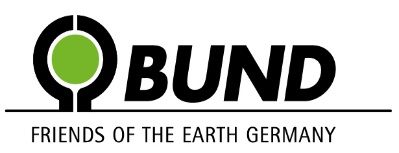 Im Umwelt- und Naturschutz steht auch der Landkreis Northeim vor großen Herausforderungen. Die Ausweisung und Ausweitung von Gewerbegebieten, die Managementplanung für Schutzgebiete, das Wildnisgebietes im Solling, Klimaschutz, Mobilität, Gewässerschutz, Artenvielfalt in der Agrarlandschaft und vieles mehr. Die Natur und wir brauchen daher Unterstützung und Unterstützer! Wir möchten Sie daher ermuntern auch selbst mitzumachen! Wenn Sie Lust haben, im Naturschutz aktiv zu werden oder Ideen haben – sprechen Sie uns einfach an! Weitere Infos zu Veranstaltungen, Projekten, Pressemitteilungen und Aktivitäten der Kreisgruppe finden Sie auf unserer Internetseite www.bund-northeim.de.
Jeder kann natürlich auch seinen eigenen Beitrag leisten, z.B. durch nachhaltigen Konsum, naturnahes Gärtnern, plastikfreien Einkauf, Fahrrad statt Auto. Oder durch Mitmachen bei unseren Arbeitseinsätzen oder mit der Übernahme eines Ehrenamts in unserer Kreisgruppe. Dabei muss man sich nicht unbedingt an den schwierigsten Themen abarbeiten oder Experte sein. Es gibt jede Menge „netter“ Aufgaben, wie die Organisation unserer Veranstaltungen und Aktionen, die Mitarbeit in der Kindergruppe oder Öffentlichkeitsarbeit.  In diesem Sinne laden wir Sie zur Jahresversammlung und zur Teilnahme an unseren Veranstaltungen ganz herzlich ein!Mit herzlichen Grüßen der Vorstand der BUND-Kreisgruppe NortheimJürgen Beisiegel, Laura Gärtner, Julia Milz, Kai Conrad, Ralf SepanKontakt:Tel.: 05555 8099 22Mail: vorstand@bund-northeim.deInfos auf unserer Homepage: www.bund-northeim.de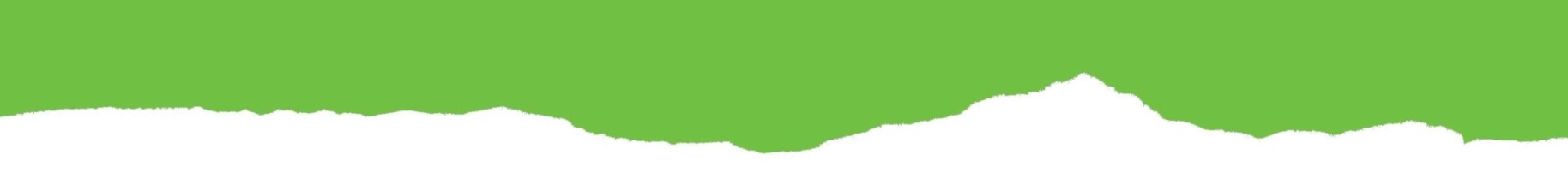 